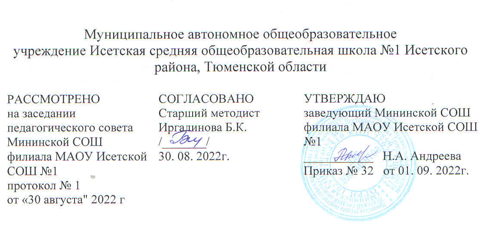 РАБОЧАЯ ПРОГРАММАпоалгебре(учебный предмет)8 - 9 классы(класс)2022-2023 учебный год(сроки реализации)Учитель :Степанюк Наталья ЮрьевнаI Квалификационная  категорияс. Минино,2022 г.Программа по алгебре для 8 — 9 классов составлена в соответствии с Федеральным государственным образовательным стандартом ООО, Примерной программой по алгебре и Рабочей программой по алгебре для 7-  9 классов Дорофеев Г.В. Алгебра, учебник для общеобразовательных учреждений/ Г.В. Дорофеев, С.Б. Суворова и др. – М.: Просвещение, 2021 г. Разработана на основе документов: учебного предмета, Программы воспитательной работы школы, учебного плана Исетской СОШ№1Планируемые результаты освоения учебного предмета «алгебра»8 — 9 классыЛичностные результаты освоения основной образовательной программы основного общего образования должны отражать:1)  воспитание российской гражданской идентичности: патриотизма, уважения к Отечеству, прошлое и настоящее многонационального народа России; осознание своей этнической принадлежности, знание истории, языка, культуры своего народа, своего края, основ культурного наследия народов России и человечества; усвоение гуманистических, демократических и традиционных ценностей многонационального российского общества; воспитание чувства ответственности и долга перед Родиной;2) формирование ответственного отношения к учению, готовности и способности обучающихся к саморазвитию и самообразованию на основе мотивации к обучению и познанию,  осознанному выбору и построению дальнейшей индивидуальной траектории образования на базе ориентировки в мире профессий и профессиональных предпочтений, с учётом устойчивых познавательных интересов, а также на основе формирования уважительного отношения к труду, развития опыта участия в социально значимом труде;3) формирование целостного мировоззрения, соответствующего современному уровню развития науки и общественной практики, учитывающего социальное, культурное, языковое, духовное многообразие современного мира;4) формирование осознанного, уважительного и доброжелательного отношения к другому человеку, его мнению, мировоззрению, культуре, языку, вере, гражданской позиции, к истории, культуре, религии, традициям, языкам, ценностям народов России и народов мира; готовности и способности вести диалог с другими людьми и достигать в нём взаимопонимания;5) освоение социальных норм, правил поведения, ролей и форм социальной жизни в группах и сообществах, включая взрослые и социальные сообщества; участие в школьном самоуправлении и  общественной жизни в пределах возрастных компетенций с учётом региональных, этнокультурных, социальных и экономических особенностей;6) развитие морального сознания и компетентности в решении моральных проблем на основе личностного выбора, формирование нравственных чувств и нравственного поведения, осознанного и ответственного отношения к собственным поступкам;7) формирование коммуникативной компетентности в общении и  сотрудничестве со сверстниками, детьми старшего и младшего возраста, взрослыми в процессе образовательной, общественно полезной, учебно-исследовательской, творческой и других видов деятельности;8) формирование ценности  здорового и безопасного образа жизни; усвоение правил индивидуального и коллективного безопасного поведения в чрезвычайных ситуациях, угрожающих жизни и здоровью людей, правил поведения на транспорте и на дорогах;9) формирование основ экологической культуры соответствующей современному уровню экологического мышления, развитие опыта экологически ориентированной рефлексивно-оценочной и практической  деятельности в жизненных ситуациях;10) осознание значения семьи в жизни человека и общества, принятие ценности семейной жизни, уважительное и заботливое отношение к членам своей семьи;11) развитие эстетического сознания через освоение художественного наследия народов России и мира,  творческой деятельности эстетического характера.Метапредметные результаты освоения основной образовательной программы основного общего образования должны отражать:1)  умение самостоятельно определять цели своего обучения, ставить и формулировать для себя новые задачи в учёбе и познавательной деятельности, развивать мотивы и интересы своей познавательной деятельности;2) умение самостоятельно планировать пути  достижения целей,  в том числе альтернативные,  осознанно выбирать  наиболее эффективные способы решения учебных и познавательных задач;3) умение соотносить свои действия с планируемыми результатами, осуществлять контроль своей деятельности в процессе достижения результата, определять способы  действий в рамках предложенных условий и требований, корректировать свои действия в соответствии с изменяющейся ситуацией;4) умение оценивать правильность выполнения учебной задачи,  собственные возможности её решения;5) владение основами самоконтроля, самооценки, принятия решений и осуществления осознанного выбора в учебной и познавательной деятельности;6) умение  определять понятия, создавать обобщения, устанавливать аналогии, классифицировать,   самостоятельно выбирать основания и критерии для классификации, устанавливать причинно-следственные связи, строить  логическое рассуждение, умозаключение (индуктивное, дедуктивное  и по аналогии) и делать выводы;7) умение создавать, применять и преобразовывать знаки и символы, модели и схемы для решения учебных и познавательных задач;8) смысловое чтение;9) умение организовывать  учебное сотрудничество и совместную деятельность с учителем и сверстниками;   работать индивидуально и в группе: находить общее решение и разрешать конфликты на основе согласования позиций и учёта интересов;  формулировать, аргументировать и отстаивать своё мнение;10) умение осознанно использовать речевые средства в соответствии с задачей коммуникации для выражения своих чувств, мыслей и потребностей; планирования и регуляции своей деятельности;  владение устной и письменной речью, монологической контекстной речью;11) формирование и развитие компетентности в области использования информационно-коммуникационных технологий (далее ИКТ– компетенции);12) формирование и развитие экологического мышления, умение применять его в познавательной, коммуникативной, социальной практике и профессиональной ориентации.Предметные результаты освоения основной образовательной программы основного общего образования с учётом общих требований Стандарта и специфики изучаемых предметов, входящих в состав предметных областей, должны обеспечивать успешное обучение на следующей ступени общего образования.МатематикаИзучение предметной области «Математика» должно  обеспечить:осознание значения математики в повседневной жизни человека;формирование представлений о социальных, культурных и исторических факторах  становления математической науки;формирование представлений о математике как части общечеловеческой культуры, универсальном языке науки, позволяющем описывать и изучать реальные процессы и явления.В результате изучения предметной области «Математика» обучающиеся развивают логическое и математическое мышление, получают представление о математических моделях; овладевают математическими рассуждениями; учатся применять математические знания при решении различных задач и оценивать полученные результаты; овладевают умениями решения учебных задач; развивают математическую интуицию.Предметные результаты изучения предметной области «Математика» должны отражать:Алгебра:1) формирование представлений о математике как о методе познания действительности, позволяющем описывать и изучать реальные процессы и явления;2) развитие умений работать с учебным математическим текстом (анализировать, извлекать необходимую информацию), точно и грамотно выражать свои мысли с применением математической терминологии и символики, проводить классификации, логические обоснования, доказательства математических утверждений;3) развитие представлений о числе и числовых системах от натуральных до действительных чисел; овладение навыками устных, письменных, инструментальных вычислений;4) овладение символьным языком алгебры, приёмами выполнения тождественных преобразований выражений, решения уравнений, систем уравнений, неравенств и систем неравенств; умения моделировать реальные ситуации на языке алгебры, исследовать построенные модели с использованием аппарата алгебры, интерпретировать полученный результат;5) овладение системой функциональных понятий, развитие умения использовать функционально-графические представления для решения различных математических задач, для описания и анализа реальных зависимостей;6) овладение простейшими способами представления и анализа статистических данных; формирование представлений о статистических закономерностях в реальном мире и о различных способах их изучения, о простейших вероятностных моделях; развитие умений извлекать информацию, представленную в таблицах, на диаграммах, графиках, описывать и анализировать массивы числовых данных с помощью подходящих статистических характеристик, использовать понимание вероятностных свойств окружающих явлений при принятии решений;7) развитие умений применять изученные понятия, результаты, методы для решения задач практического характера и задач из смежных дисциплин с использованием при необходимости справочных материалов, компьютера,  пользоваться оценкой и прикидкой при практических расчётах;Содержание учебного предмета8 классАлгебраические дроби (24 ч)Буквенные выражения (выражения с переменными). Числовое значение буквенного выражения. Допустимые значения переменных. Подстановка выражений вместо переменных. Преобразование буквенных выражений на основе свойств арифметических действий. Равенство буквенных выражений. Тождество. Степень с натуральным показателем и её свойства. Алгебраическая дробь. Основное свойство алгебраической дроби. Сложение, вычитание, умножение, деление алгебраических дробей. Степень с целым показателем и её свойства. Рациональные выражения и их преобразования. Доказательство тождеств.Квадратные корни (19 ч)Преобразование выражений, содержащих квадратные корни; на примере квадратного и кубического корней формирование представления о корне n-й степени.Квадратные уравнения (20 ч)Квадратное уравнение: формула корней квадратного уравнения. Теорема Виета. Решение уравнений, сводящихся к линейным и квадратным. Примеры решения уравнений третьей и четвертой степеней.Системы уравнений (18 ч)Уравнение с двумя переменными. Линейное уравнение с двумя переменными, примеры решения уравнений в целых числах. Система уравнений с двумя переменными. Равносильность систем. Системы двух линейных уравнений с двумя переменными; решение подстановкой и сложением. Примеры решения систем нелинейных уравнений с двумя переменными.Функции (14 ч)Основные понятия. Зависимости между величинами. Понятие функции. Область определения и множество значений функции. Способы задания функции. График функции. Свойства функций, их отображение на графике. Примеры графиков зависимостей, отражающих реальные процессы. Функции, описывающие прямую и обратную пропорциональные зависимости, их графики и свойства. Линейная функция, её график и свойства. Квадратичная функция, её график и свойства. Степенные функции с натуральными показателями 2 и 3, их графики и свойства. Графики функций , , .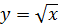 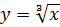 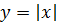 Вероятность и статистика (6 ч)Представление данных в виде таблиц, диаграмм, графиков. Случайная изменчивость. Статистические характеристики набора данных: среднее арифметическое, медиана, наибольшее и наименьшее значения, размах. Представление о выборочном исследовании. Понятие о случайном опыте и случайном событии. Частота случайного события. Статистический подход к понятию вероятности. Вероятности противоположных событий. Независимые события. Умножение вероятностей. Достоверные и невозможные события. Равновозможность событий. Классическое определение вероятности.Повторение (1 ч)9 классНеравенства (19 ч)Числовые неравенства и их свойства. Неравенство с одной переменной. Равносильность неравенств.  Линейные неравенства с одной переменной. Системы неравенств с одной переменной.Квадратичная функция (20 ч)Знакомство с квадратичной функцией как с математической моделью, описывающей многие зависимости между реальными величинами; построение графика квадратичной функции, чтение по графику её свойства; формирование умения использовать графические представления для решения квадратных неравенств.Уравнения и системы уравнений (25 ч)Решение дробно-рациональных уравнений. Уравнение с двумя переменными. Линейное уравнение с двумя переменными, примеры решения уравнений в целых числах. Система уравнений с двумя переменными. Равносильность систем. Примеры решения систем нелинейных уравнений с двумя переменными.Арифметическая и геометрическая прогрессии (17 ч)Понятие числовой последовательности. Задание последовательности рекуррентной формулой и формулой n-го члена. Арифметическая и геометрическая прогрессии. Формулы n-го члена арифметической и геометрической прогрессий, суммы первых n-х членов. Изображение членов арифметической и геометрической прогрессий точками координатной плоскости. Линейный и экспоненциальный рост. Сложные проценты.Статистические исследования (6 ч)Формирование представления о статистических исследованиях, обработке данных и интерпретации результатов.Повторение (15 ч)Календарно-тематическое планирование8 класс8 класс8 класс8 класс8 класс8 класс8 класс№ п/пТема урокаКол-во часовКол-во часовСроки Сроки Сроки № п/пТема урокаКол-во часовКол-во часовПлан План Факт Алгебраические дроби (24 ч)Алгебраические дроби (24 ч)Алгебраические дроби (24 ч)Алгебраические дроби (24 ч)Алгебраические дроби (24 ч)Алгебраические дроби (24 ч)Алгебраические дроби (24 ч)1Что такое алгебраическая дробь.2Что такое алгебраическая дробь. Решение упражнений3Основное свойство дроби.4Основное свойство дроби. Решение упражнений5Основное свойство дроби. Самостоятельная работа6Сложение и вычитание алгебраических дробей.7Сложение и вычитание алгебраических дробей. Решение упражнений8Сложение и вычитание алгебраических дробей. Самостоятельная работа9Сложение и вычитание алгебраических дробей. Решение упражнений10Умножение и деление алгебраических дробей.11Умножение и деление алгебраических дробей. Решение упражнений12Преобразование выражений, содержащих алгебраические дроби.13Преобразование выражений, содержащих алгебраические дроби. Решение упражнений14Преобразование выражений, содержащих алгебраические дроби. Самостоятельная работа15Степень с целым показателем.16Степень с целым показателем. Решение упражнений17Степень с целым показателем. Самостоятельная работа18Свойства степени с целым показателем.19Свойства степени с целым показателем. Решение упражнений20Свойства степени с целым показателем. Самостоятельная работа21Решение уравнений и задач.22Решение уравнений и задач. Решение упражнений23Решение уравнений и задач. Подготовка к контрольной работе24Контрольная работа № 1 «Алгебраические дроби».Квадратные корни (19 ч)Квадратные корни (19 ч)Квадратные корни (19 ч)Квадратные корни (19 ч)Квадратные корни (19 ч)Квадратные корни (19 ч)Квадратные корни (19 ч)25 Задача о нахождении стороны квадрата.26Задача о нахождении стороны квадрата. Решение упражнений27Иррациональные числа.28Иррациональные числа. Решение упражнений29Теорема Пифагора.30Теорема Пифагора. Решение упражнений31Квадратный корень (алгебраический подход).32Квадратный корень (алгебраический подход). Решение упражнений33График зависимости.34График зависимости. Решение упражнений35Свойства квадратных корней.36Свойства квадратных корней. Решение упражнений37Свойства квадратных корней. Самостоятельная работа38Преобразование выражений, содержащих квадратные корни.39Преобразование выражений, содержащих квадратные корни. Решение упражнений40Преобразование выражений, содержащих квадратные корни. Самостоятельная работа41 Кубический корень.42Кубический корень. Решение упражнений43Контрольная работа № 2 «Квадратные корни».Квадратные уравнения (20ч)Квадратные уравнения (20ч)Квадратные уравнения (20ч)Квадратные уравнения (20ч)Квадратные уравнения (20ч)Квадратные уравнения (20ч)Квадратные уравнения (20ч)44Какие уравнения называют квадратными.45Какие уравнения называют квадратными. Решение упражнений46Формула корней квадратного уравнения.47Формула корней квадратного уравнения. Решение упражнений48Формула корней квадратного уравнения. Самостоятельная работа49Формула корней квадратного уравнения. Решение упражнений50Вторая формула корней квадратного уравнения.51Вторая формула корней квадратного уравнения. Решение упражнений52Решение квадратных уравнений53Решение квадратных уравнений. Самостоятельная работа54Решение задач.55Неполные квадратные уравнения.56Неполные квадратные уравнения. Решение упражнений57Неполные квадратные уравнения. Самостоятельная работа58Теорема Виета.59Теорема Виета. Решение упражнений60Разложение квадратного трёхчлена на множители.61Разложение квадратного трёхчлена на множители. Решение упражнений62Разложение квадратного трёхчлена на множители. Подготовка к контрольной работе63Контрольная работа № 3 «Квадратные уравнения».Системы уравнений (18 ч)Системы уравнений (18 ч)Системы уравнений (18 ч)Системы уравнений (18 ч)Системы уравнений (18 ч)Системы уравнений (18 ч)Системы уравнений (18 ч)64Линейное уравнение с двумя переменными.65График линейного уравнения с двумя переменными.66График линейного уравнения с двумя переменными. Решение упражнений67Уравнение прямой вида .68Уравнение прямой вида . Решение упражнений69Уравнение прямой вида . Самостоятельная работа70Системы уравнений. Решение систем способом сложения.71Системы уравнений. Решение систем способом сложения. Решение упражнений72Системы уравнений. Решение систем способом сложения. Самостоятельная работа73Решение систем уравнений способом подстановки.74Решение систем уравнений способом подстановки. Решение упражнений75Решение систем уравнений способом подстановки. Самостоятельная работа76Решение задач с помощью систем уравнений.77Решение задач с помощью систем уравнений. Решение упражнений78Решение задач с помощью систем уравнений. Самостоятельная работа79Задачи на координатной плоскости.80Задачи на координатной плоскости. Решение упражнений81Контрольная работа № 4 «Системы уравнений».Функции (14 ч)Функции (14 ч)Функции (14 ч)Функции (14 ч)Функции (14 ч)Функции (14 ч)Функции (14 ч)82Чтение графиков.83Чтение графиков. Решение упражнений84Что такое функция.85Что такое функция. Решение упражнений86График функции.87График функции. Решение упражнений88Свойства функции.89Свойства функции. Решение упражнений90Линейная функция.91Линейная функция. Решение упражнений92Линейная функция. Самостоятельная работа93Функция  и её график.94Функция  и её график. Решение упражнений95Контрольная работа № 5 «Функции».Вероятность и статистика (6 ч)Вероятность и статистика (6 ч)Вероятность и статистика (6 ч)Вероятность и статистика (6 ч)Вероятность и статистика (6 ч)Вероятность и статистика (6 ч)Вероятность и статистика (6 ч)96Статистические характеристики.97Вероятность равновозможных событий.98Вероятность равновозможных событий. Решение задач99Сложные эксперименты.100Геометрические вероятности.101Промежуточная аттестация (Итоговая контрольная работа)102Повторение и систематизация учебного материала.9 класс9 класс9 класс9 класс9 класс9 класс№ п/пТема урокаСрокиСрокиСрокиСроки№ п/пТема урокаСрокиСрокиСрокиСроки1ПовторениеПлан План План Факт 2Повторение. Решение упражненийГлава 1. Неравенства (19 часов)Глава 1. Неравенства (19 часов)Глава 1. Неравенства (19 часов)Глава 1. Неравенства (19 часов)Глава 1. Неравенства (19 часов)Глава 1. Неравенства (19 часов)3Числовые множества4Действительные числа5Действительные числа на координатной прямой6Общие свойства неравенств7Практическое применение свойств неравенств. Оценка выражений.8Линейные неравенства Числовые промежутки9Решение линейных неравенств10Решение задач с помощью линейных неравенств. Составление  неравенства по условию задачи.11Решение задач с помощью линейных неравенств12Решение систем линейных неравенств13Составление систем линейных   неравенств по условию задачи14Решение задач с помощью систем линейных неравенств. 15Доказательство линейных неравенств. Алгебраические приёмы16Доказательство линейных неравенств17Доказательство линейных неравенств с радикалами18Что означают слова «с точностью до…»19Относительная точность20Подготовка к контрольной работе21Контрольная работа №1 «Неравенства»Глава2. Квадратичная функция (20 часов)Глава2. Квадратичная функция (20 часов)Глава2. Квадратичная функция (20 часов)Глава2. Квадратичная функция (20 часов)Глава2. Квадратичная функция (20 часов)Глава2. Квадратичная функция (20 часов)22Работа над ошибками. Определение квадратичной функции. 23График квадратичной функции24Исследование квадратичной функции. Нули функции, область определения25Исследование квадратичной функции. Промежутки возрастания и убывания26График функции у=ах227Свойства функции у=ах2 при а> 0и при а < 028Сдвиг графика функции у=ах2 вдоль оси у29Сдвиг графика функции у=ах2 вдоль оси х30Сдвиг графика функции у=ах2 вдоль осей координат31График функции у = ах2 + q32График функции у = а(х +p)2+q33График функции у=ах2+вх+с. Вычисление координат вершины34График функции у= ах2+вх+с и его исследование35График функции у=ах2+вх+с36Схематическое изображение графика функции у=ах2+вх+с37Квадратные неравенства38Решение квадратных неравенств39Решение неполных квадратных неравенств40Квадратные неравенства и их свойства41Контрольная работа  № 2 «Квадратичная функция»Глава 3. Уравнение и  системы уравнений (25 часов)Глава 3. Уравнение и  системы уравнений (25 часов)Глава 3. Уравнение и  системы уравнений (25 часов)Глава 3. Уравнение и  системы уравнений (25 часов)Глава 3. Уравнение и  системы уравнений (25 часов)Глава 3. Уравнение и  системы уравнений (25 часов)42Рациональные и иррациональные выражения. Работа над ошибками.43Область определения выражения44Тождественные преобразования45Доказательство тождеств46Целые уравнения47Решение биквадратных уравнений и уравнений 3 степени48Дробные уравнения49Решение дробных уравнений. Алгоритм 50Решение дробных уравнений по алгоритму51Составление дробного уравнения по условию задачи52Корни, не удовлетворяющие условию задачи53Решение задач с помощью дробных выражений54Решение дробных уравнений и задач.55Решение уравнений и задач56Контрольная работа №3 «Рациональные выражения. Уравнение»57Работа над ошибками. Системы уравнений с 2 переменными 58Графический способ решения систем59Способ сложения60Способ подстановки61Решение задач с помощью систем уравнений62Решение задач с помощью систем уравнений63Графическое исследование уравнений. Алгоритм 64Графическое исследование уравнений. Уточнение значений корня65Графическое исследование уравнений66Контрольная работа № 4 «Системы уравнений»Глава 4. Арифметическая и геометрическая прогрессия (17 часов)Глава 4. Арифметическая и геометрическая прогрессия (17 часов)Глава 4. Арифметическая и геометрическая прогрессия (17 часов)Глава 4. Арифметическая и геометрическая прогрессия (17 часов)Глава 4. Арифметическая и геометрическая прогрессия (17 часов)Глава 4. Арифметическая и геометрическая прогрессия (17 часов)67Анализ контрольной работы.   Числовые последовательности68Числовые последовательности.  Реккурентная формула69Арифметическая прогрессия.  Разность арифм. прогрессии. Формула п-го члена70Арифметическая прогрессия. Формула n-го члена. Нахождение n-го члена71Арифметическая прогрессия. Формула n-го члена72Сумма n первых членов арифметической прогрессии. Вывод формулы73Формула суммы n первых членов арифметической прогрессии. Вычисления по формуле74Сумма n первых членов арифметической прогрессии75Геометрическая прогрессия. Знаменатель. Формула n-го члена76Геометрическая прогрессия. Нахождение n-го члена геом. прогрессии76Геометрическая прогрессия. Нахождение n-го члена геом. прогрессии77Геометрическая прогрессия. Формула n-го члена78Вывод  формулы суммы первых n членов геометрической прогрессии79Сумма первых n членов геометрической прогрессии80Простые и сложные проценты, примеры их применения81Простые и сложные проценты. Расчёт процентов по банковскому вкладу 82Простые и сложные проценты83Контрольная работа № 5 «Арифметическая и геометрическая прогрессии»Глава 5. Статистические исследования (6 часов)Глава 5. Статистические исследования (6 часов)Глава 5. Статистические исследования (6 часов)Глава 5. Статистические исследования (6 часов)Глава 5. Статистические исследования (6 часов)Глава 5. Статистические исследования (6 часов)84Анализ контрольной работы. Статистические исследования85Статистические исследования86Интервальный ряд. Гистограмма.87Интервальный ряд. Гистограмма.88Характеристики разброса89Статистическое оценивание и прогнозПовторение (13 часов)Повторение (13 часов)Повторение (13 часов)Повторение (13 часов)Повторение (13 часов)Повторение (13 часов)90Целые и дробные выражения. Доказательство тождеств91Степени. Корни. Упрощение выражений92Степени. Корни. Решение уравнений и неравенств93Квадратный трехчлен . Решение квадратных уравнений и неравенств94Графическое решение уравнений95Решение систем уравнений96Графики. Чтение и исследование.97Построение графиков.98Решение задач на движение99Решение задач на проценты100Промежуточная аттестация (итоговая контрольная работа)101Анализ итоговой контрольной работы102Заключительный урок